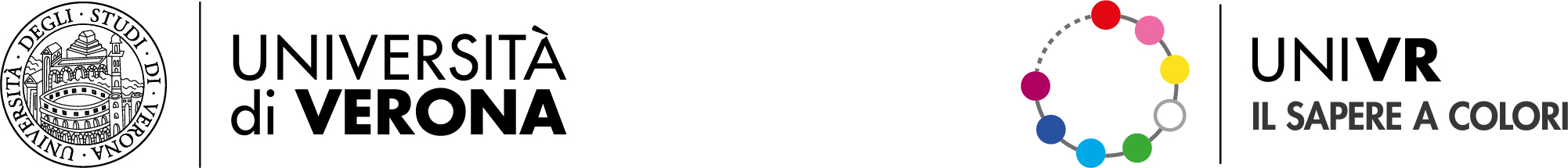 Oggetto: Comunicato dell’Unità di Crisi dell’8 aprile 2021 – specifica in merito ai tirocini curriculari dei corsi di laurea, laurea magistrale, extra-curriculari e dei corsi di studio post-laureamA chiarimento di quanto precedentemente comunicato, si specifica che rientrano tra le attività didattiche pratiche anche le attività esperienziali di tutti gli anni di corso, con riferimento specifico a laboratori didattici, escursioni ed esercitazioni, compresi i tirocini pratici, nel rispetto delle disposizioni di sicurezza. Per quanto riguarda i tirocini, si dispongono le seguenti regole:è possibile effettuare tirocini in presenza in tutte le aree, anche nelle zone rosse, in base alle disposizioni fornite dai Comitati Regionali Universitari, a condizione che l'azienda ospitante sia nelle condizioni di accogliere la/il tirocinante garantendo la sicurezza, superando le disposizioni assunte dai Collegi didattici; è garantita la possibilità di effettuare tirocini in presenza per i corsi di studio, anche post lauream, di area sanitaria;è possibile effettuare tirocini in presenza nelle scuole, ovviamente secondo le regole dell’organizzazione della didattica in presenza/a distanza in vigore nella zona interessata.Si specifica, ai fini della compilazione delle autocertificazioni richieste per gli spostamenti nelle zone arancioni e rosse, che gli spostamenti per effettuare i tirocini in presenza rientrano tra quelli necessari per permettere lo svolgimento delle attività formative in presenza.Resta inteso che è preferibile scegliere lo svolgimento dei tirocini in modalità “a distanza” in particolare nelle zone rosse, nei casi in cui gli obiettivi previsti per il tirocinio lo consentano.Tutte le precedenti istruzioni sono valide anche per i tirocini extracurriculari (rivolti ai neolaureati), salvo diverse disposizioni stabilite dalle Regioni in cui si svolgerà il tirocinio extracurriculare.Tali disposizioni sono applicabili dal momento della pubblicazione.